3GPP TSG RAN WG1 #117                               		                                       R1-2405347Fukuoka City, Fukuoka, Japan, May 20th – 24th, 2024Source:	Moderator (OPPO)Title:	Summary #2 on Rel-19 asymmetric DL sTRP/UL mTRPAgenda Item:	9.2.4Document for:	Discussion and DecisionIntroductionThis document summarizes remaining issues proposed in company contributions of AI 9.2.4 for the following objective in Rel-19 WI of NR MIMO Phase 5:Issues for DiscussionsPathloss OffsetOffline Consensus: For the asymmetric DL sTRP/UL mTRP scenarios, study and decide the value range and candidate values of PL offset valueProposal 1.5:Study whether/how to facilitate gNB’s determination of the value of PL offset from specification point of viewUpdated Conclusion 1.7a: For the asymmetric DL sTRP/UL mTRP deployment scenario, When rel-17 unified TCI/ICBM is configured:For FR1: one joint TCI state or one DL TCI state + one UL TCI state can be applied to the systemFor FR2: one DL TCI state + one UL TCI state can be applied to the system.When rel-18 unified TCI is configured:For FR1: up to two joint TCI states or one DL TCI state + up to two UL TCI state can be applied to the system.Note: When two joint TCI states are applied, the 1st joint TCI state is applied on DL transmission and both joint TCI states can be applied on UL transmissionsFor FR2: one DL TCI state + up to two UL TCI states can be applied to the system.Updated Proposal 1.7b: To facilitate the asymmetric DL sTRP/UL mTRP deployment scenario, study whether/how to support a mixed TCI mode of joint TCI state + UL TCI state for FR1 and FR2 additionally:In the mixed TCI mode: a joint TCI state + a UL TCI state can be mapped to a TCI field codepoint, and the indicated UL TCI state is applied on UL transmission towards the UL TRP.Closed-loop PC for SRSProposal 2.1: Support to use DCI format 1_1 to indicate TPC command for SRS CLPC adjustment states of Rel19:FFS the detailed DCI field design, e.g., introduce 1-bit state indicator and 2-bit TPC command.Proposal 2.5: Study whether/how to transmit DCI format 2_3 when multiple entries are configured in availableSlotOffsetList.Proposal 2.6: For asymmetric DL sTRP/UL mTRP deployment scenario, regardless whether the function of SRS carrier switching is enabled or not:The RRC IE SRS-CarrierSwitching can be configured so that the DCI format 2_3 can be used to indicate TPC for the separate SRS CLPC adjustment states in Rel-19.OthersProposal 3.1: To fulfil the asymmetric DL sTRP/UL mTRP deployment scenarios, support two TAs for single DCI based multi-TRP/panel and single TRP.Reuse Rel-18 specification of two TA for multi-DCI based multi-TRP/panel and remove the restriction that coresetPoolIndex needs to be configured.Proposals for Online Discussion…Contributions in RAN1#117R1-2403849	Discussion on Rel-19 Asymmetric mTRP Operation	InterDigital, Inc.R1-2403903	Enhancement for asymmetric DL sTRP/UL mTRP scenarios	MediaTek Inc.R1-2403947	Enhancements for asymmetric DL sTRP/UL mTRP scenarios	Huawei, HiSiliconR1-2403984	Enhancements for asymmetric DL/UL scenarios	Intel CorporationR1-2404022	Enhancements for asymmetric DL sTRP/UL mTRP scenarios	Spreadtrum CommunicationsR1-2404111	Views on Rel-19 asymmetric DL sTRP/UL mTRP scenarios	SamsungR1-2404173	Discussion on asymmetric DL sTRP/UL mTRP scenarios	vivoR1-2404242	Discussion on enhancements for asymmetric DL sTRP/UL mTRP scenarios	ZTE, China TelecomR1-2404280	Enhancements for asymmetric DL sTRP/UL mTRP	AppleR1-2404339	Enhancement for asymmetric DL sTRP/UL mTRP scenarios	LenovoR1-2404397	Views on asymmetric DL sTRP/UL mTRP scenarios	CATTR1-2404424	Discussion on enhancements for asymmetric DL sTRP/UL mTRP scenarios	China Telecom, ZTER1-2404452	Discussion on enhancement for asymmetric DL sTRP/UL mTRP scenarios	CMCCR1-2404476	"Enhancement for Asymmetric DL sTRP/UL mTRP Scenarios	"	PanasonicR1-2404496	Enhancement for asymmetric DL sTRP/UL mTRP scenarios	SonyR1-2404532	Enhancement for asymmetric DL sTRP UL mTRP scenarios	EricssonR1-2404553	Discussions on asymmetric DL sTRP/UL mTRP scenarios	LG ElectronicsR1-2404568	Discussion on asymmetric DL sTRP/UL mTRP scenarios	TCLR1-2404590	Discussion on UL-only mTRP operation	FujitsuR1-2404614	Discussion on enhancement for asymmetric DL sTRP/UL mTRP scenarios	XiaomiR1-2404658	Discussion on enhancements for asymmetric DL sTRP and UL mTRP scenarios	NECR1-2404771	Discussion on asymmetric DL sTRP and UL mTRP operation	ETRIR1-2404815	Discussion on enhancements for asymmetric DL sTRP/UL mTRP scenarios	Transsion HoldingsR1-2404885	Enhancements on asymmetric DL sTRP/UL mTRP scenarios	OPPOR1-2404921	Enhancement for asymmetric DL sTRP/UL mTRP scenarios	NokiaR1-2404973	Enhancement for asymmetric DL sTRP/UL mTRP scenarios	SharpR1-2405038	Discussion on enhancement for asymmetric DL sTRP/UL mTRP scenarios	NTT DOCOMO, INC.R1-2405151	Enhancement for asymmetric DL sTRP and UL mTRP deployment scenarios	Qualcomm IncorporatedR1-2405188	Discussion on asymmetric DL sTRP and UL mTRP	ASUSTeKR1-2405272	Discussion on enhancement for asymmetric DL sTRP and UL mTRP scenarios	GoogleSpecify enhancement for asymmetric DL sTRP/UL mTRP deployment scenarios, assuming intra-band intra-DU non-co-located mTRP scenarios, without changing existing cell definition or defining a new cell (e.g. UL-only cell), assuming the Rel-17/18 unified TCI framework and fully reusing the legacy QCL/UL spatial relation rules, targeting FR1 and FR2 Two closed-loop PC adjustment states for SRS, both separate from PUSCH; and pathloss offset configurations for pathloss calculation to UL TRP(s), when the pathloss RS is from DL sTRP.Company CommentsMod00Please share your views/inputs on the issues 1.xRe 1.4b: Samsung commented that 1.4b needs more discussion because they think Type 3 PHR is reported for CC without PUSCH-config and the case of CC without PUSCH-Config is not valid for this UL TRP scenario.  I would like to hear your views on this.Re 1.7a: slightly wording. I guess no one comments that the proposal 7.1a is wrong technically and the only concern is whether this conclusion is needed. Some companies did propose to make it clear.Re 1.7b: the views diverged. I think we can conclude to first study this mixed TCI mode for the current moment. ZTEProposal 1.3 and Proposal 1.4a: Generally, we think it is immature/unsafe to rush into the formula of PL offset application at the current stage, we suggest to postpone this discussion to Rel-19 maintenance phase. Nevertheless, we think it is worth to discuss all parts of FFS in Proposal 1.3 and Proposal 1.4a, we suggest to discuss them separately due to there is no explicit dependency among them.Proposal 1.4b: Not needed. As mentioned by companies in round-1, Type 3 PHR cannot be existed as per the following excerpt in TS 38.213.Proposal 1.5: Fine to further study even though we think it should be up to gNB implementation.Proposal 1.7a: Agree to FL’s assessment and the refinement for clarification.Proposal 1.7b: Not needed. It deviates from the statement in WID that “… assuming the Rel-17/18 unified TCI framework and fully reusing the legacy QCL/UL spatial relation rules…”.QCProposal 1.3/1.4: Regarding the PC formula and PHR formula, agree with ZTE that this can be discussed during R19 maintenance phase. Regarding the second FFS under proposal 1.4, i.e., “FFS: Whether or not PHR triggering conditions in 38.321 need to be modified to account for PL offset.”, the PHR triggering condition is RAN2 issue, it is strange to FFS this in RAN1.Proposal 1.5: Support.Updated proposal 1.7a: Regarding the Note, this is something new. We’d like to put this as FFS.Updated proposal 1.7b: The current Rel.17 and Rel.18 TCI framework can already work well. We don’t see the need to introduce a new TCI framework which is out of the scope.NokiaProposal 1.3:  we supportProposal 1.4a: we support. We think the triggering conditions need to be updated. We suggest updating the FFS as “ FFS: Type1 PHR Triggering conditions when the PHR is intended for the UL TRP in the asymmetric deployment’’Proposal 1.4b: We support. We think the triggering conditions need to be updated. We suggest updating the FFS as “ FFS: Type 3 PHR Triggering conditions when the PHR is intended for the UL TRP in the asymmetric deployment’’Proposal 1.5: It is up to the network implementation. we are ok with exploringProposal 1.7a: we are fine with itProposal 1.7b  we are fine with itSamsungProposal 1.3/1.4: Support in principle, but it is better up to editor. The only thing we can agree is that whether PL offset value is non-negative value or not, and configuration granularity, which is partially agreed on PL offset associated with TCI state for PUSCH, PUCCH, and SRS which is per BWP/CC.Proposal 1.4b: Not support. Our understanding is that Type 3 PHR is reported in a UL carrier in a serving cell when PUSCH-config is not provided, but now we consider UL TRP where there is no DL transmission, then it does not make sense without PUSCH configuration in this scenario. We didn’t see the necessity of this proposal.Proposal 1.5: We are fine.Proposal 1.7a: We are fine.Proposal 1.7b: We are fine with further discussion.EricssonProposal 1.3, 1.4a, 1.4b:We support FL’s intension, but we think the specification text details need more careful study. At this phase, it is not clear with all possible signaling which can update PL offset and accordingly which indices are necessary.Proposal 1.5We are fine to further study even we think the determination of PL offset is up to gNB implementation. Proposal 1.7aThis should be a proposal instead of conclusion. And we support the FL proposal.Proposal 1.7bWe support the FL proposal.DocomoProposal 1.3/1.4a/1.4b: Support. It cannot be up to editor. We need to decide the value range of PL-offset, and it needs a common understanding that PL-offset is applied as PL-PL-offset or PL+PL-offset.Proposal 1.7a: It should be agreement. We think the agreement has impact to the following text.Proposal 1.7b: We are fine.vivoProposal 1.3/1.4a: We share similar views as QC and ZTE. It is better to discuss these proposals in mountainous phase. Proposal 1.5: Support.Updated Conclusion 1.7a: the first bullet can be conclusion for no spec impact is required. The second bullet should be a proposal. Further clarify one of two indicated joint TCI states is used for DL reception and the indicated one DL TCI state is the only DL TCI state instead of updating one of two indicated DL TCI states. We propose the following change:Updated proposal 1.7b: Not support. There is no need to introduce mixed mode. The benefit is unclear.ETRIProposal 1.3/1.4a/1.4b: Support.Proposal 1.5: Support. How to determine the PL offset at gNB side is crucial for commercial service of this WID at least in FR2, as it is closely related to interference boosting, out-of-synchronization, and unknown UL-only TRP. For example, when a UE transmits UL signals to UL-only TRPs with the Tx power (calculated from the Macro TRP), out-of-synchronization happens because the UE does not know the locations of the UL-only TRPs. To address these out-of-synchronization and unknown UL-only TRPs, there are two solutions. Each of the 1st and 2nd solutions is for the UE to transmit the PRACH preambles and SRSs, respectively, which are headed to the pre-defined directions to find the UL-only TRPs. We prefer to the 1st solution which is robust against out-of-synchronization due to using very long CP. On the other hand, the SRSs transmission synchronized to Macro TRP may be out of uplink synchronization to some UL-only TRPs that are in the vicinity of the UE, which indicates that reusing SRS with usage BM is not enough.Proposal 1.7a: Support.ModAn offline consensus was reached in offline session And a new the old proposals 1.3/1.4a/1.4b are removed per the comments from companies.A new proposal 1.4 is added to propose we study whether/how to consider PL offset in PHR calculationCATTProposal 1.5: Generally ok while it is our view that the wording “from spec point of view” seems unnecessary.Updated proposal 1.7b: Agree with QC that it is not necessary to introduce a new TCI framework which is out of the scope.CMCCProposal 1.5: Not support, it can be left to network implementation.Updated Conclusion 1.7a: The conclusion is to clarify how many DL/joint and UL/joint TCI states can be applied to DL and UL transmission in asymmetric scenario, respectively. For the second bullet of m-TRP scenario, “TCI selection” field in DCI indicates 0 or 1 can be used to indicate the first or second DL/joint TCI state is applied to DL transmission. The “note” in the second bullet can be deleted.Table 7.3.1.2.2-11: TCI selectionUpdated Conclusion 1.7a: For the asymmetric DL sTRP/UL mTRP deployment scenario, When rel-17 unified TCI/ICBM is configured:For FR1: one joint TCI state or one DL TCI state + one UL TCI state can be applied to the systemFor FR2: one DL TCI state + one UL TCI state can be applied to the system.When rel-18 unified TCI is configured:For FR1: up to two joint TCI states or one DL TCI state + up to two UL TCI state can be applied to the system.Note: When two joint TCI states are applied, the 1st joint TCI state is applied on DL transmission and both joint TCI states can be applied on UL transmissionsFor FR2: one DL TCI state + up to two UL TCI states can be applied to the system.Updated proposal 1.7b: Not needed. MediaTekProposal 1.4: OkayUpdated Conclusion 1.7a: OkayUpdated Proposal 1.7b: NOT OKCMCCProposal 1.5: Not support, it can be left to network implementation.Updated Conclusion 1.7a: The conclusion is to clarify how many DL/joint and UL/joint TCI states can be applied to DL and UL transmission in asymmetric scenario, respectively. For the second bullet of m-TRP scenario, this can be left to network implementation, e.g., network configure same TCI state for two DL/joint TCI states, and the “note” is not needed.Updated Conclusion 1.7a: For the asymmetric DL sTRP/UL mTRP deployment scenario, When rel-17 unified TCI/ICBM is configured:For FR1: one joint TCI state or one DL TCI state + one UL TCI state can be applied to the systemFor FR2: one DL TCI state + one UL TCI state can be applied to the system.When rel-18 unified TCI is configured:For FR1: up to two joint TCI states or one DL TCI state + up to two UL TCI state can be applied to the system.Note: When two joint TCI states are applied, the 1st joint TCI state is applied on DL transmission and both joint TCI states can be applied on UL transmissionsFor FR2: one DL TCI state + up to two UL TCI states can be applied to the system.Updated proposal 1.7b: Not needed. TranssionProposal 1.4&1.5: OKUpdated Conclusion 1.7a: This should be a proposal instead of conclusion. We share the similar view as Docomo that UE only need to keep up to one indicated joint or separate DL TCI state.Updated Proposal 1.7b: Not needed. FujitsuProposal 1.4: ok.Proposal 1.5: ok.PanasonicWe support Proposal 1.4We support Proposal 1.5Conclusion 1.7a: The text is not clear. We prefer not to have a conclusion since we do not think any further clarification is needed.Proposal 1.7b: This is not needed. We prefer a simple design just like we did with the UL power control which was also not optimal in our view. Also this might be out of scope (again).  LenovoProposal 1.4: OKProposal 1.5: OKCompany CommentsMod00Please share your views/inputs on the issues 2.1ZTESupport.QCNot support. Using DCI 1_1/1_0 is not efficient considering the increased DCI overhead and limited range of TPC command.NokiaProposal 2.1: we supportSamsungNot support. DCI format 2_3 is enough to indicated TPC command.EricssonSupport. We’d like to get more discussion on DCI 1_1/0_1 because  DCI 2_3 will degrade the system performance on  PDCCH capacity and PDSCH throughput. Separate SRS power control via DCI 1_1 is more efficient for asymmetric deployment. comparing with the benefits on performance gained by DCI 1_1/0_1 supporting separate SRS CLPC, the overhead issue of adding 3 bits to the DCI 1_1/0_1 is of much less concern.DocomoSupport.vivoDon’t support. The motivation is unclear.ModThe wording in 2.1 was updated per the discussion in offline session. However, the views are still diverged CATTNot support but can live if the super majorities are ok. On top of that, please kindly consider the case to extend the usage of IE SRS-CarrierSwitching to configure SRS CLPC adjustment states indication when carrier switching did not happen. This is a straightforward clarification while such restriction is not necessary at all.. The implementation is up to RAN2.ModTwo more proposals (2.5 and 2.6) are added per companies’ inputs.Re the new proposal 2.5: Fujitsu suggested that one agreement was made in RAN1#116 meeting:Per this agreed conclusion, the DCI format 2_3 cannot be used when multiple entries are configured in this RRC parameter availableSlotOffsetList. That might cause trouble to rel19 asymmetric deployment scenario.Re the new proposal 2.6: It was proposed by CATT. The reason is that: using DCI format 2_3 needs the configuration of RRC IE SRS-CarrierSwitching. This RRC IE is one part of the configuration used for configuring SRS carrier switching when PUSCH is not configured and independent SRS power control from that of PUSCH. As two SRS CLPC adjustment states can be configured in a carrier with PUSCH configured, the IE SRS-CarrierSwitching should be extended to be used for configuring SRS CLPC adjustment states indication for the case with PUSCH configured or not and independent SRS power control from that of PUSCH, regardless whether SRS carrier switching function is enabled or not.SamsungProposal 2.5: We think that this is valid issue. Now, based on the above conclusion, if more than one entry of availableSlotOffsetList is configured, DCI format 2_3 cannot be used. We support to fix this.Proposal 2.6: We understand that the RRC parameter/structure of DCI format 2_3 is somehow tied with SRS carrier switching. However, we think that this is handled by gNB implementation whether SRS carrier switching is configured but not enabled.MediaTekProposal 2.1: OKProposal 2.5: OKProposal 2.6: OKQC2Proposal 2.5: Not support. It is already concluded in previous RAN1 meeting that “It is an error case if DCI format 2_3 is used with more than one entry in availableSlotOffsetList”. This should apply for asymmetric DL/UL scenario. We don’t see the need to support available slot operation specifically for asymmetric DL/UL scenario.Proposal 2.6: Ok to discuss. Considering this is related to RAN2 RRC parameter configuration, one way is to send LS to RAN2 that RAN1’s understanding is that SRS-CarrierSwitching can be used for separate closed loop power control when PUSCH is configured. And whether and how to implement it is up to RAN2.CMCCProposal 2.6: supportTranssionProposal 2.1: Not support.Proposal 2.5&2.6: OKFujitsuProposal 2.1:Since there are still a lot of details on how to use DCI 1_1, it’s too strong saying “support to use DCI 1_1…” at current stage. We could be open for further study.We could be ok with the following update.Proposal 2.1: Study whether/how Support to use DCI format 1_1 to indicate TPC command for the two SRS CLPC adjustment states of Rel19:FFS the detailed DCI field design, e.g., introduce 1-bit state indicator and 2-bit TPC command.This is subject to UE capabilityProposal 2.5:Support. This issue should be discussed. According to the conclusion from RAN1 #116, DCI 2_3 could not be used if more than one entry of availableSlotOffsetList is configured. This is too restrictive in the scenario of asymmetric DL sTRP/UL mTRP deployment.@QC, the conclusion is for SRS carrier switching. Now since DCI 2_3 is enhanced to be applicable for other cases besides SRS carrier switching, this issue should be further discussed. We can’t say the conclusion could be directly applicable to the asymmetric DL sTRP/UL mTRP scenario.Proposal 2.6:Generally fine.PanasonicProposal 2.1: We do not support. We are not convinced that it is needed. Proposal 2.6: We supportLenovoProposal 2.1: Do not support. The current supported DCI format 2_3 is sufficient.Proposal 2.5: OK.Proposal 2.6: We share the same view as Samsung. This can be handled via gNB implementation.Company CommentsMod00Please share your views/inputs on the issues 3.1ZTESupport.QCThis is out-of-scope and should be first discussed in RAN plenary.NokiaProposal 3.1: we supportSamsungSupport, which is an essential feature for asymmetric MTRP scenario.DocomoSupport. This is necessary enhancement for asymmetric HetNet scenario.vivoWe can live with the proposal if it is discussed together with other upscoping issues.ETRISupport. This is an essential feature to address out-of-synchronization between UE and some UL-only TRPs.CATTNot support. It is clearly out of scope.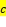 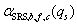 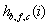 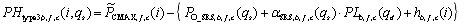 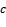 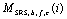 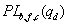 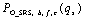 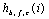 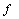 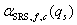 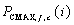 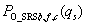 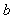 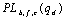 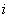 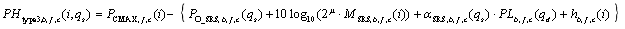 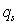 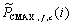 